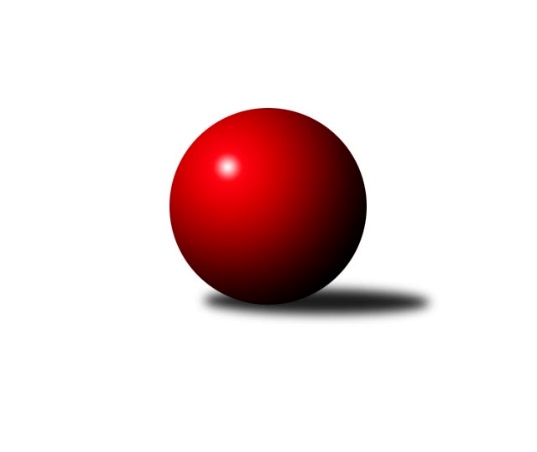 Č.1Ročník 2020/2021	25.5.2024 1.KLD B 2020/2021Statistika 1. kolaTabulka družstev:		družstvo	záp	výh	rem	proh	skore	sety	průměr	body	plné	dorážka	chyby	1.	SKK Náchod A	1	1	0	0	2 : 0 	(11.5 : 4.5)	1639	2	1100	539	11	2.	SKK Vrchlabí SPVR	1	1	0	0	2 : 0 	(14.5 : 1.5)	1604	2	1113	491	24	3.	KK Jiří Poděbrady	1	1	0	0	2 : 0 	(12.5 : 3.5)	1587	2	1033	554	12	4.	KK Kosmonosy	1	1	0	0	2 : 0 	(9.0 : 7.0)	1571	2	1066	505	15	5.	SKK Náchod B	1	0	0	1	0 : 2 	(4.5 : 11.5)	1578	0	1063	515	24	6.	TJ Spartak Rokytnice n. J.	1	0	0	1	0 : 2 	(7.0 : 9.0)	1519	0	1051	468	27	7.	SKK Třebechovice p. O.	1	0	0	1	0 : 2 	(3.5 : 12.5)	1436	0	991	445	23	8.	SKK Hořice	1	0	0	1	0 : 2 	(1.5 : 14.5)	1347	0	1004	343	50Tabulka doma:		družstvo	záp	výh	rem	proh	skore	sety	průměr	body	maximum	minimum	1.	SKK Vrchlabí SPVR	0	0	0	0	0 : 0 	(0.0 : 0.0)	0	0	0	0	2.	SKK Náchod A	0	0	0	0	0 : 0 	(0.0 : 0.0)	0	0	0	0	3.	KK Kosmonosy	0	0	0	0	0 : 0 	(0.0 : 0.0)	0	0	0	0	4.	KK Jiří Poděbrady	0	0	0	0	0 : 0 	(0.0 : 0.0)	0	0	0	0	5.	SKK Náchod B	1	0	0	1	0 : 2 	(4.5 : 11.5)	1578	0	1578	1578	6.	TJ Spartak Rokytnice n. J.	1	0	0	1	0 : 2 	(7.0 : 9.0)	1519	0	1519	1519	7.	SKK Třebechovice p. O.	1	0	0	1	0 : 2 	(3.5 : 12.5)	1436	0	1436	1436	8.	SKK Hořice	1	0	0	1	0 : 2 	(1.5 : 14.5)	1347	0	1347	1347Tabulka venku:		družstvo	záp	výh	rem	proh	skore	sety	průměr	body	maximum	minimum	1.	SKK Náchod A	1	1	0	0	2 : 0 	(11.5 : 4.5)	1639	2	1639	1639	2.	SKK Vrchlabí SPVR	1	1	0	0	2 : 0 	(14.5 : 1.5)	1604	2	1604	1604	3.	KK Jiří Poděbrady	1	1	0	0	2 : 0 	(12.5 : 3.5)	1587	2	1587	1587	4.	KK Kosmonosy	1	1	0	0	2 : 0 	(9.0 : 7.0)	1571	2	1571	1571	5.	TJ Spartak Rokytnice n. J.	0	0	0	0	0 : 0 	(0.0 : 0.0)	0	0	0	0	6.	SKK Náchod B	0	0	0	0	0 : 0 	(0.0 : 0.0)	0	0	0	0	7.	SKK Třebechovice p. O.	0	0	0	0	0 : 0 	(0.0 : 0.0)	0	0	0	0	8.	SKK Hořice	0	0	0	0	0 : 0 	(0.0 : 0.0)	0	0	0	0Tabulka podzimní části:		družstvo	záp	výh	rem	proh	skore	sety	průměr	body	doma	venku	1.	SKK Náchod A	1	1	0	0	2 : 0 	(11.5 : 4.5)	1639	2 	0 	0 	0 	1 	0 	0	2.	SKK Vrchlabí SPVR	1	1	0	0	2 : 0 	(14.5 : 1.5)	1604	2 	0 	0 	0 	1 	0 	0	3.	KK Jiří Poděbrady	1	1	0	0	2 : 0 	(12.5 : 3.5)	1587	2 	0 	0 	0 	1 	0 	0	4.	KK Kosmonosy	1	1	0	0	2 : 0 	(9.0 : 7.0)	1571	2 	0 	0 	0 	1 	0 	0	5.	SKK Náchod B	1	0	0	1	0 : 2 	(4.5 : 11.5)	1578	0 	0 	0 	1 	0 	0 	0	6.	TJ Spartak Rokytnice n. J.	1	0	0	1	0 : 2 	(7.0 : 9.0)	1519	0 	0 	0 	1 	0 	0 	0	7.	SKK Třebechovice p. O.	1	0	0	1	0 : 2 	(3.5 : 12.5)	1436	0 	0 	0 	1 	0 	0 	0	8.	SKK Hořice	1	0	0	1	0 : 2 	(1.5 : 14.5)	1347	0 	0 	0 	1 	0 	0 	0Tabulka jarní části:		družstvo	záp	výh	rem	proh	skore	sety	průměr	body	doma	venku	1.	SKK Vrchlabí SPVR	0	0	0	0	0 : 0 	(0.0 : 0.0)	0	0 	0 	0 	0 	0 	0 	0 	2.	TJ Spartak Rokytnice n. J.	0	0	0	0	0 : 0 	(0.0 : 0.0)	0	0 	0 	0 	0 	0 	0 	0 	3.	SKK Náchod A	0	0	0	0	0 : 0 	(0.0 : 0.0)	0	0 	0 	0 	0 	0 	0 	0 	4.	KK Jiří Poděbrady	0	0	0	0	0 : 0 	(0.0 : 0.0)	0	0 	0 	0 	0 	0 	0 	0 	5.	SKK Náchod B	0	0	0	0	0 : 0 	(0.0 : 0.0)	0	0 	0 	0 	0 	0 	0 	0 	6.	KK Kosmonosy	0	0	0	0	0 : 0 	(0.0 : 0.0)	0	0 	0 	0 	0 	0 	0 	0 	7.	SKK Třebechovice p. O.	0	0	0	0	0 : 0 	(0.0 : 0.0)	0	0 	0 	0 	0 	0 	0 	0 	8.	SKK Hořice	0	0	0	0	0 : 0 	(0.0 : 0.0)	0	0 	0 	0 	0 	0 	0 	0 Zisk bodů pro družstvo:		jméno hráče	družstvo	body	zápasy	v %	dílčí body	sety	v %	1.	František Hejna 	SKK Náchod A 	2	/	1	(100%)		/		(%)	2.	Adam Janda 	KK Jiří Poděbrady 	2	/	1	(100%)		/		(%)	3.	Veronika Valešová 	SKK Vrchlabí SPVR 	2	/	1	(100%)		/		(%)	4.	Adam Svatý 	SKK Vrchlabí SPVR 	2	/	1	(100%)		/		(%)	5.	Ondřej Stránský 	SKK Vrchlabí SPVR 	2	/	1	(100%)		/		(%)	6.	Vojtěch Bulíček 	KK Jiří Poděbrady 	2	/	1	(100%)		/		(%)	7.	Lucie Dlouhá 	KK Kosmonosy  	2	/	1	(100%)		/		(%)	8.	Barbora Lokvencová 	SKK Náchod A 	2	/	1	(100%)		/		(%)	9.	Jiří Tichý 	KK Jiří Poděbrady 	2	/	1	(100%)		/		(%)	10.	Filip Hanout 	TJ Spartak Rokytnice n. J. 	2	/	1	(100%)		/		(%)	11.	Tereza Nováková 	KK Kosmonosy  	2	/	1	(100%)		/		(%)	12.	Šimon Fiebinger 	SKK Vrchlabí SPVR 	2	/	1	(100%)		/		(%)	13.	Jiří Černák 	SKK Třebechovice p. O. 	2	/	1	(100%)		/		(%)	14.	František Adamů ml.	SKK Náchod A 	2	/	1	(100%)		/		(%)	15.	Veronika Kábrtová 	SKK Náchod A 	2	/	1	(100%)		/		(%)	16.	Nikola Sobíšková 	KK Kosmonosy  	2	/	1	(100%)		/		(%)	17.	Jakub Kašpar 	TJ Spartak Rokytnice n. J. 	0	/	1	(0%)		/		(%)	18.	Michaela Dušková 	SKK Náchod B 	0	/	1	(0%)		/		(%)	19.	Lada Tichá 	KK Jiří Poděbrady 	0	/	1	(0%)		/		(%)	20.	Ondřej Košťál 	SKK Hořice 	0	/	1	(0%)		/		(%)	21.	Martin Hanuš 	SKK Náchod B 	0	/	1	(0%)		/		(%)	22.	Kryštof Brejtr 	SKK Náchod B 	0	/	1	(0%)		/		(%)	23.	Tomáš Hanuš 	SKK Třebechovice p. O. 	0	/	1	(0%)		/		(%)	24.	Matěj Ditz 	TJ Spartak Rokytnice n. J. 	0	/	1	(0%)		/		(%)	25.	Sabrinka Zapletalová 	KK Kosmonosy  	0	/	1	(0%)		/		(%)	26.	Martin Pacák 	TJ Spartak Rokytnice n. J. 	0	/	1	(0%)		/		(%)	27.	Tereza Kroupová 	SKK Hořice 	0	/	1	(0%)		/		(%)	28.	Adéla Fikarová 	SKK Hořice 	0	/	1	(0%)		/		(%)	29.	Jakub Vinklář 	SKK Třebechovice p. O. 	0	/	1	(0%)		/		(%)	30.	Kateřina Gintarová 	SKK Náchod B 	0	/	1	(0%)		/		(%)	31.	Matyas Císař 	SKK Třebechovice p. O. 	0	/	1	(0%)		/		(%)Průměry na kuželnách:		kuželna	průměr	plné	dorážka	chyby	výkon na hráče	1.	SKK Nachod, 1-4	1608	1081	527	17.5	(402.1)	2.	Rokytnice, 1-2	1545	1058	486	21.0	(386.3)	3.	Třebechovice, 1-2	1511	1012	499	17.5	(377.9)	4.	SKK Hořice, 1-4	1475	1058	417	37.0	(368.9)Nejlepší výkony na kuželnách:SKK Nachod, 1-4SKK Náchod A	1639	1. kolo	Martin Hanuš 	SKK Náchod B	564	1. koloSKK Náchod B	1578	1. kolo	František Adamů ml.	SKK Náchod A	559	1. kolo		. kolo	Veronika Kábrtová 	SKK Náchod A	547	1. kolo		. kolo	Barbora Lokvencová 	SKK Náchod A	533	1. kolo		. kolo	František Hejna 	SKK Náchod A	514	1. kolo		. kolo	Kryštof Brejtr 	SKK Náchod B	510	1. kolo		. kolo	Michaela Dušková 	SKK Náchod B	504	1. kolo		. kolo	Kateřina Gintarová 	SKK Náchod B	471	1. koloRokytnice, 1-2KK Kosmonosy 	1571	1. kolo	Nikola Sobíšková 	KK Kosmonosy 	555	1. koloTJ Spartak Rokytnice n. J.	1519	1. kolo	Jakub Kašpar 	TJ Spartak Rokytnice n. J.	527	1. kolo		. kolo	Lucie Dlouhá 	KK Kosmonosy 	520	1. kolo		. kolo	Filip Hanout 	TJ Spartak Rokytnice n. J.	508	1. kolo		. kolo	Tereza Nováková 	KK Kosmonosy 	496	1. kolo		. kolo	Matěj Ditz 	TJ Spartak Rokytnice n. J.	484	1. kolo		. kolo	Martin Pacák 	TJ Spartak Rokytnice n. J.	472	1. kolo		. kolo	Sabrinka Zapletalová 	KK Kosmonosy 	448	1. koloTřebechovice, 1-2KK Jiří Poděbrady	1587	1. kolo	Jiří Tichý 	KK Jiří Poděbrady	556	1. koloSKK Třebechovice p. O.	1436	1. kolo	Vojtěch Bulíček 	KK Jiří Poděbrady	541	1. kolo		. kolo	Adam Janda 	KK Jiří Poděbrady	490	1. kolo		. kolo	Jiří Černák 	SKK Třebechovice p. O.	490	1. kolo		. kolo	Lada Tichá 	KK Jiří Poděbrady	481	1. kolo		. kolo	Tomáš Hanuš 	SKK Třebechovice p. O.	478	1. kolo		. kolo	Jakub Vinklář 	SKK Třebechovice p. O.	468	1. kolo		. kolo	Matyas Císař 	SKK Třebechovice p. O.	425	1. koloSKK Hořice, 1-4SKK Vrchlabí SPVR	1604	1. kolo	Ondřej Stránský 	SKK Vrchlabí SPVR	598	1. koloSKK Hořice	1347	1. kolo	Veronika Valešová 	SKK Vrchlabí SPVR	509	1. kolo		. kolo	Šimon Fiebinger 	SKK Vrchlabí SPVR	497	1. kolo		. kolo	Ondřej Košťál 	SKK Hořice	480	1. kolo		. kolo	Adam Svatý 	SKK Vrchlabí SPVR	470	1. kolo		. kolo	Adéla Fikarová 	SKK Hořice	446	1. kolo		. kolo	Tereza Kroupová 	SKK Hořice	421	1. koloČetnost výsledků:	0.0 : 2.0	4x